Рисование в младшей группе «Полянка для насекомых»Цель: учить рисовать красками кисточкой знакомые предметы (траву, солнце, создавать у детей радостное настроение в процессе рисования; упражнять детей в рисовании ватными палочками, воспитывать бережное отношение к растениям, не причинять вреда полезным насекомым, воспитывать желание им помочь.Материал: лист бумаги, краски, вода, кисти, ватные палочки, фигурки насекомых (если есть, если нет – изображения на картинках/в телефоне), музыкальная запись звуков насекомых на телефоне, зонтик для игры.Дили-дили-дили-дили!-Колокольчики звонили.Дили-дили-дили-дили!-Колокольчики будилиВсех жуков, пауковИ весёлых мотыльков.Динь, день! Динь, день!Начинаем новый день!Вариант 1. Если есть фигурки насекомых – положить их в коробку. Обращает внимание ребенка на коробку. Включить запись.- Как ты думаешь, кто же в этой коробке? (Насекомые).Ребенок рассматривает фигурки насекомых, вспоминает их названия.- Как ты думаешь, как эти насекомые могли попасть к нам?(Ребенок высказывает свои предположения).Вариант 2. Если нет фигурок, показать изображения, ребенок смотрит и вспоминает их названия. Потом включить запись, послушать с ребенком.- Как ты думаешь, как эти насекомые могли попасть к нам?(Ребенок высказывает свои предположения).Подвижная игра «Насекомые и дождик»Родитель предлагает ребенку превратиться в насекомых. Насекомые боятся дождика, поэтому, когда пойдет дождик, насекомые должны спрятаться под зонтик.Хорошо, когда тепло,Светит солнышко в окно.На полянке на лугу,Насекомых я найду.(Вместе с ребенком двигаемся по комнате)Вокруг себя перевернисьВ насекомого превратись!Ребенок поворачивается вокруг себя, родитель спрашивает;- Ваня, ты кто? (я бабочка)Родитель говорит: «Дождь пошел!» Ребенок бежит под зонтик. Игру можно повторить несколько раз.Игра «Летает, не летает».Родитель достает из коробки насекомых или показывает поочередно изображения, если оно летает - ребенок выполняет взмахи руками, если не летает, то топают ногами.- Где живут насекомые? Родитель предлагает нарисовать лужок, который им будет домом, спрашивает у ребенка, какое сейчас время года. Как он определил, что пришла весна? Рассматриваем иллюстрацию луга.-Что растёт на лугу? Садимся за стол.Пальчиковая гимнастика «Насекомые»Родитель читает ребенку стихотворение, совершая действия в соответствии с текстом:Дружно пальчики считаем-                          Дети сжимают и разжимаютНасекомых называем.                                   Пальцы на обеих рукахБабочка, кузнечик, муха,                                Поочередно сгибают пальцыЭто жук с зеленым брюхом.                          В кулак, начиная с большого.Это кто же тут звенит?                                   Вращают мизинцем.Ой, сюда комар летит!                                    Прячут руки за спину.Родитель предлагает нарисовать солнышко, ребенок сам находит жёлтый цвет и рисует кистью круг, лучики.- Солнышку обрадовались все. От его тепла все ожило на лугу: зеленая трава (рисуем траву), расцвели цветы.Далее показать пример ребенку - как с помощью ватных палочек можно нарисовать разноцветные цветы. По желанию – дорисовываем облака, птичек.- Какая красивая у нас получилась лужайка. Теперь у наших насекомых есть дом!Изображения насекомых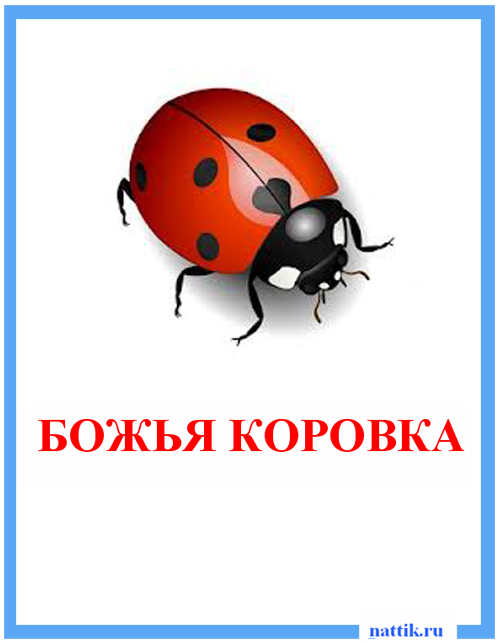 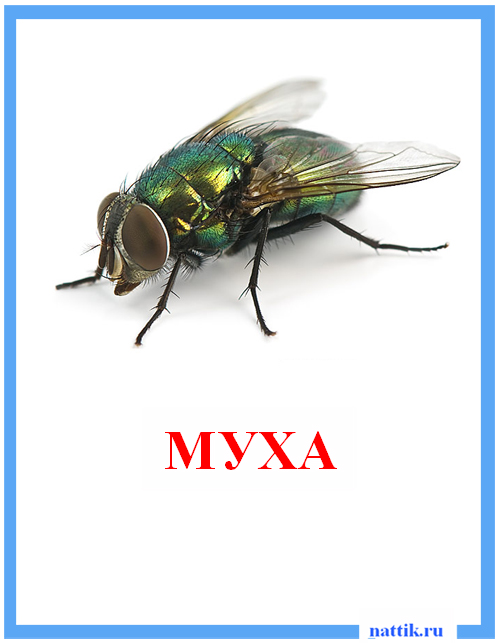 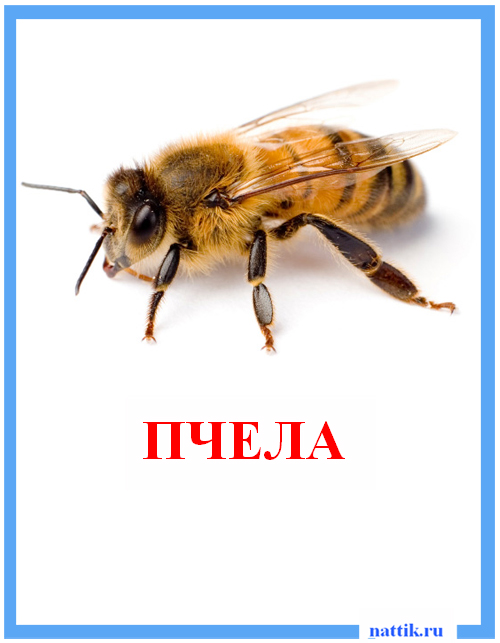 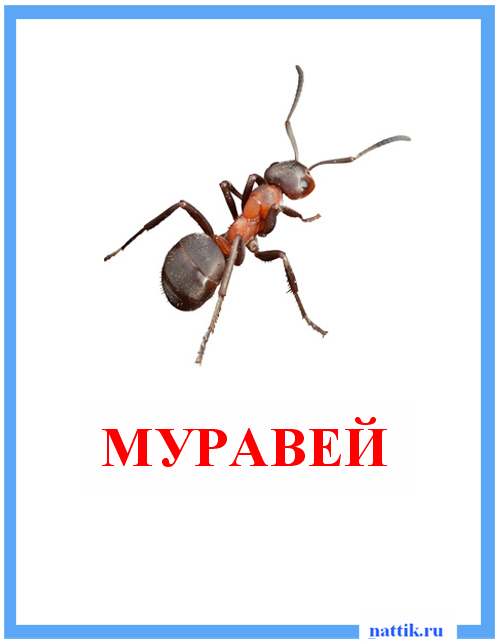 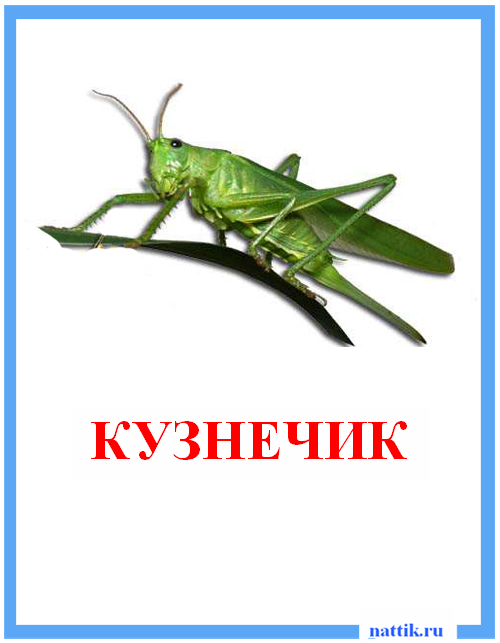 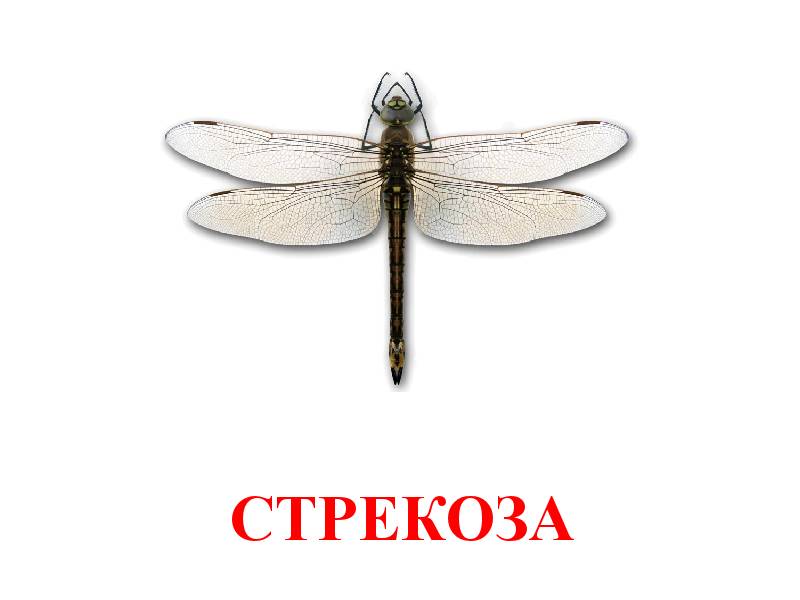 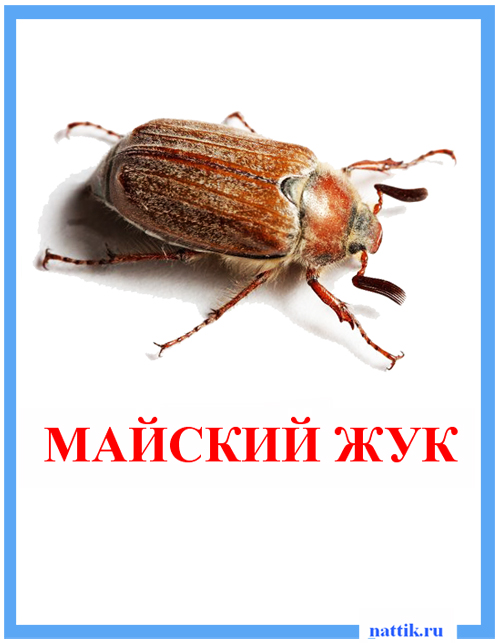 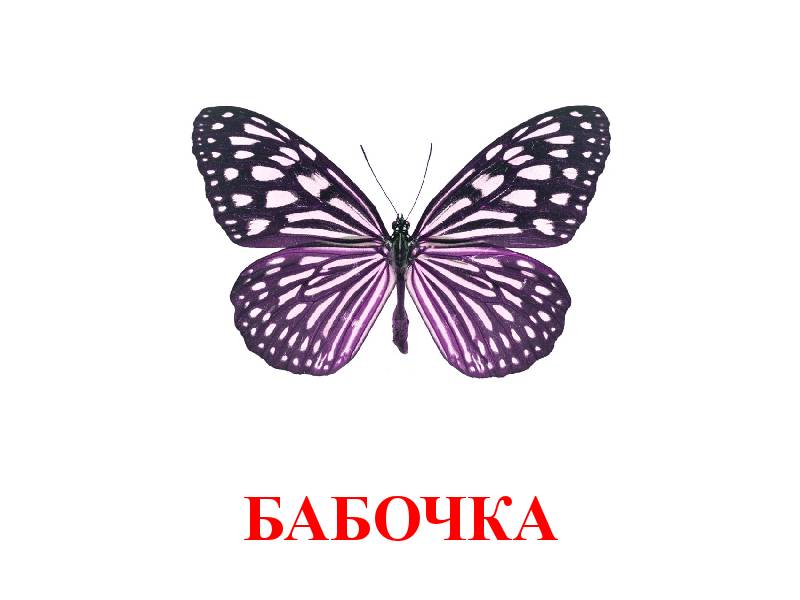 Пошаговая инструкция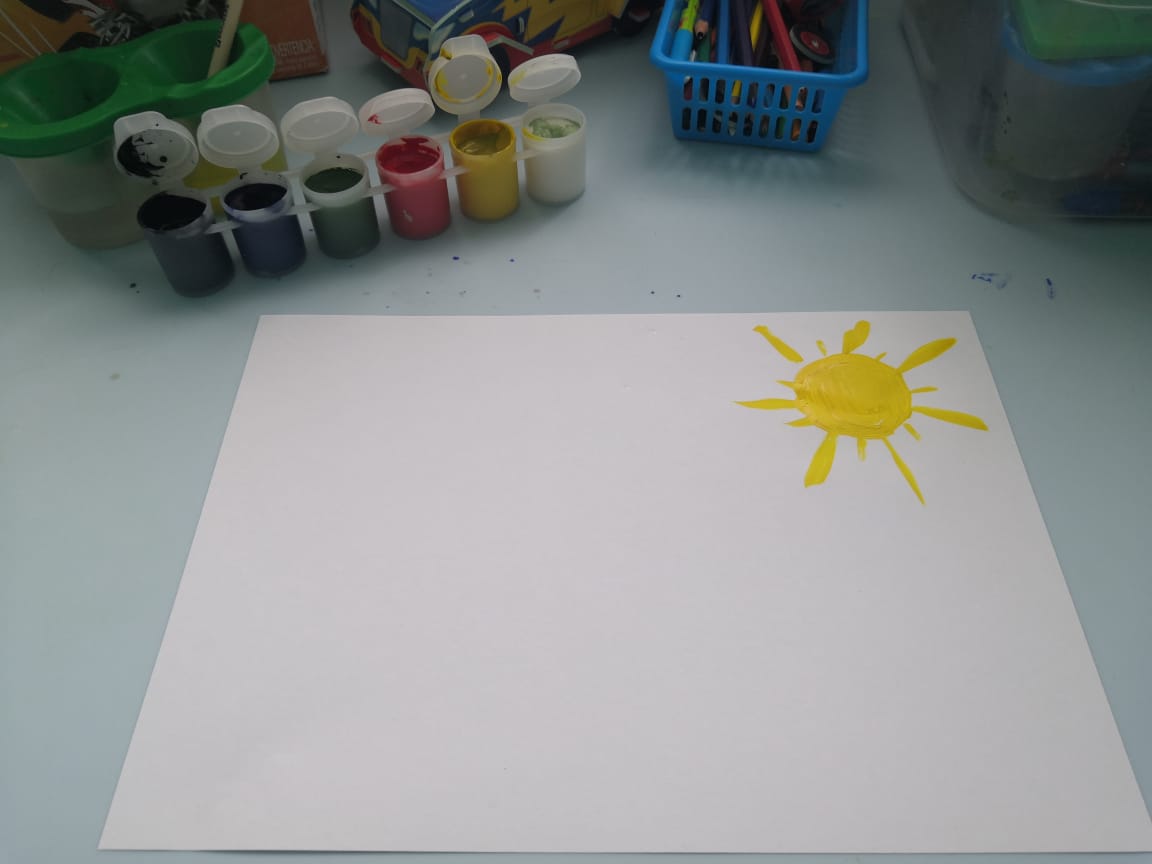 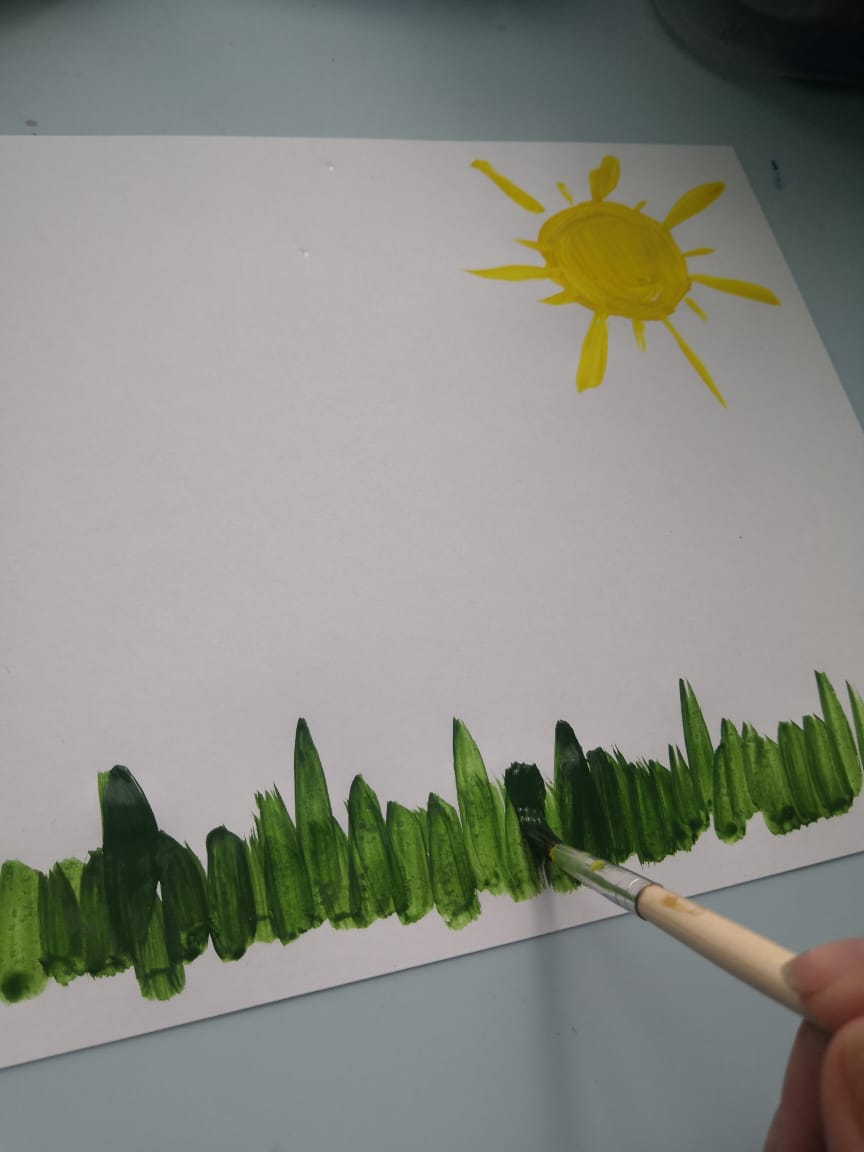 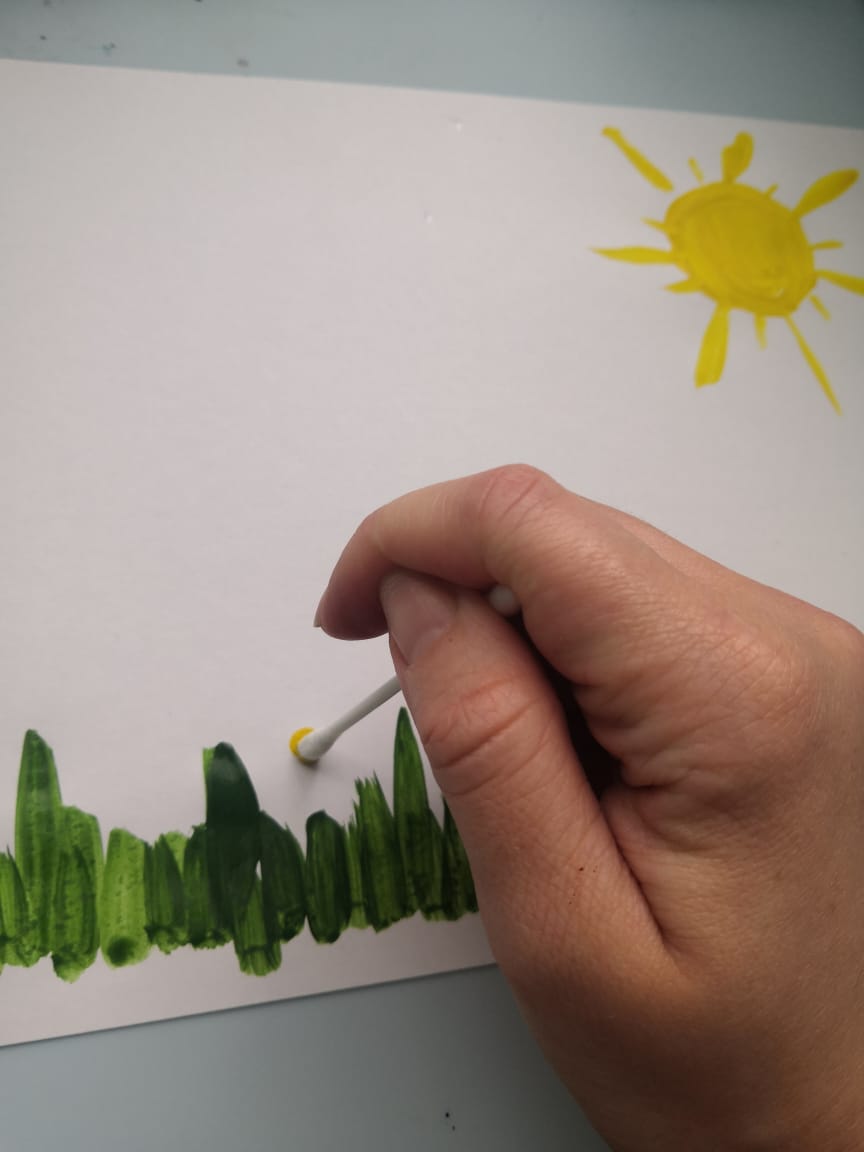 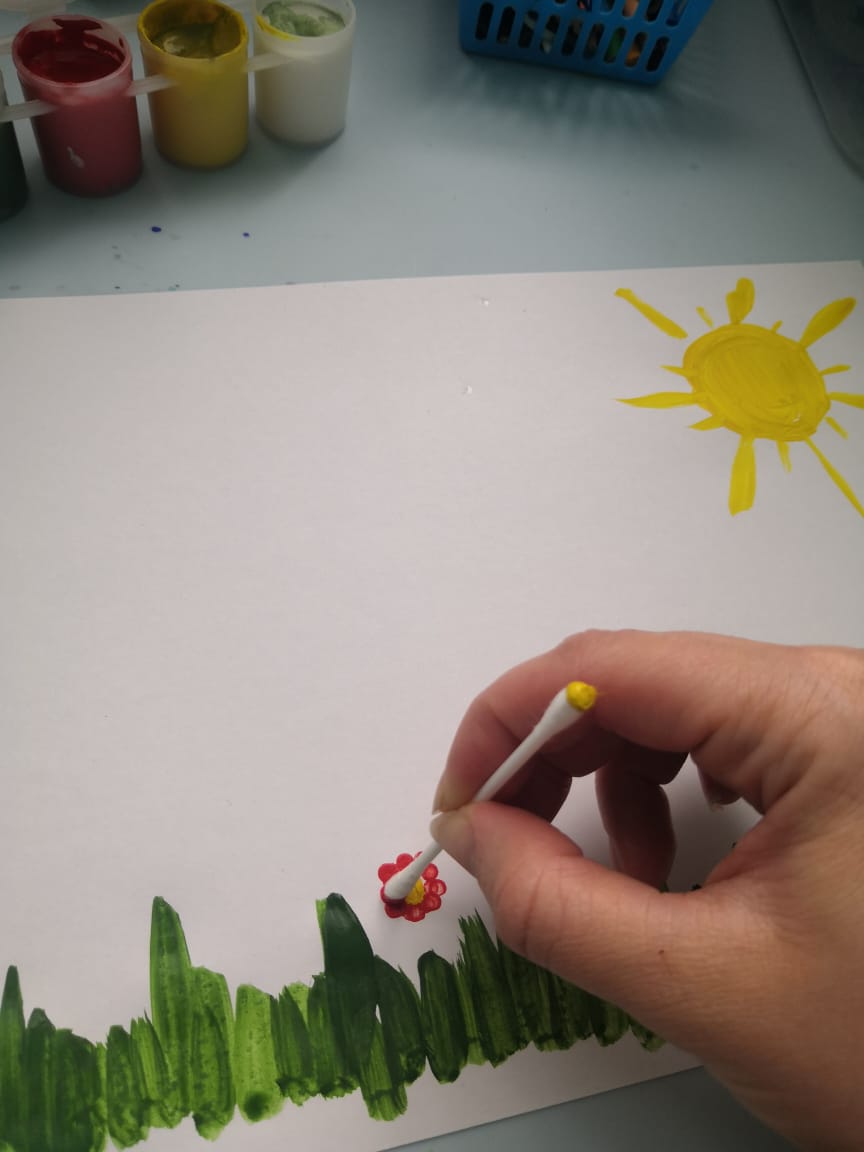 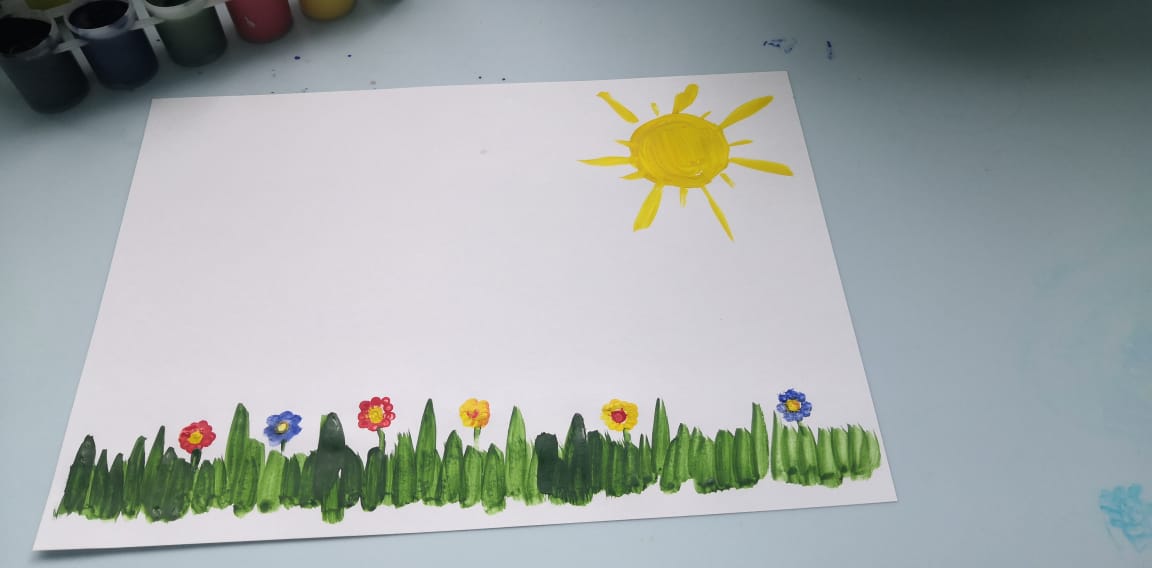 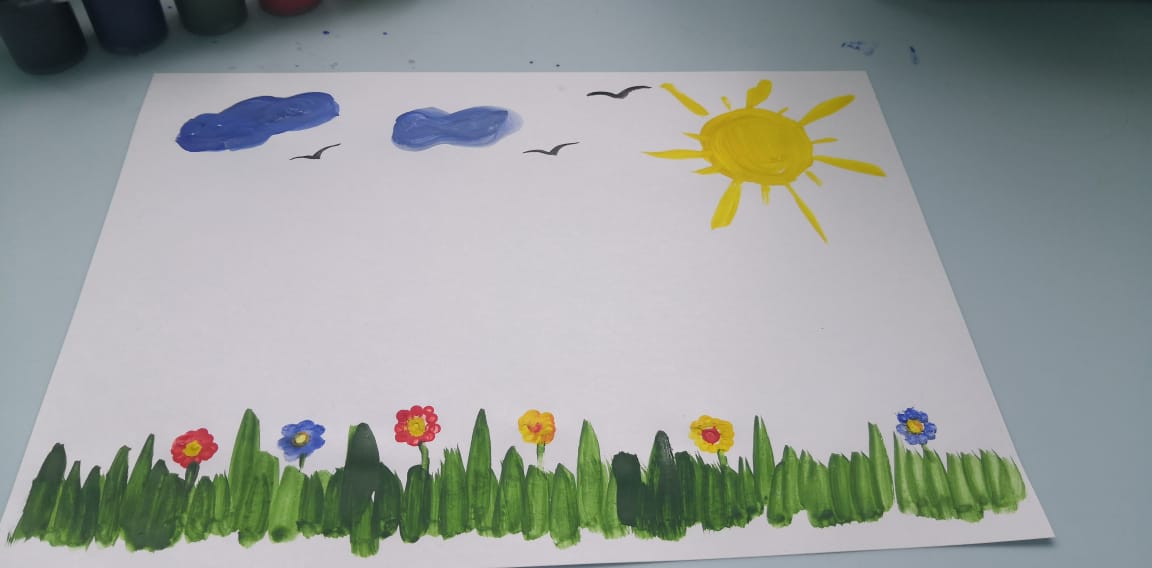 